Anmeldelsesblanket til TRECSendes til bredde@skoer.dkAnmeldelsesblanket til TRECSendes til bredde@skoer.dk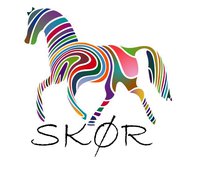 StævneDatoRytters navnAdresseMobilnr.E-mailAlderKlubHests navnStangmålKlasseAfdelingDeltager i kvalifikationHvem vil du gerne ride på hold med?Hvem vil du gerne ride på hold med?Hvem vil du gerne ride på hold med?